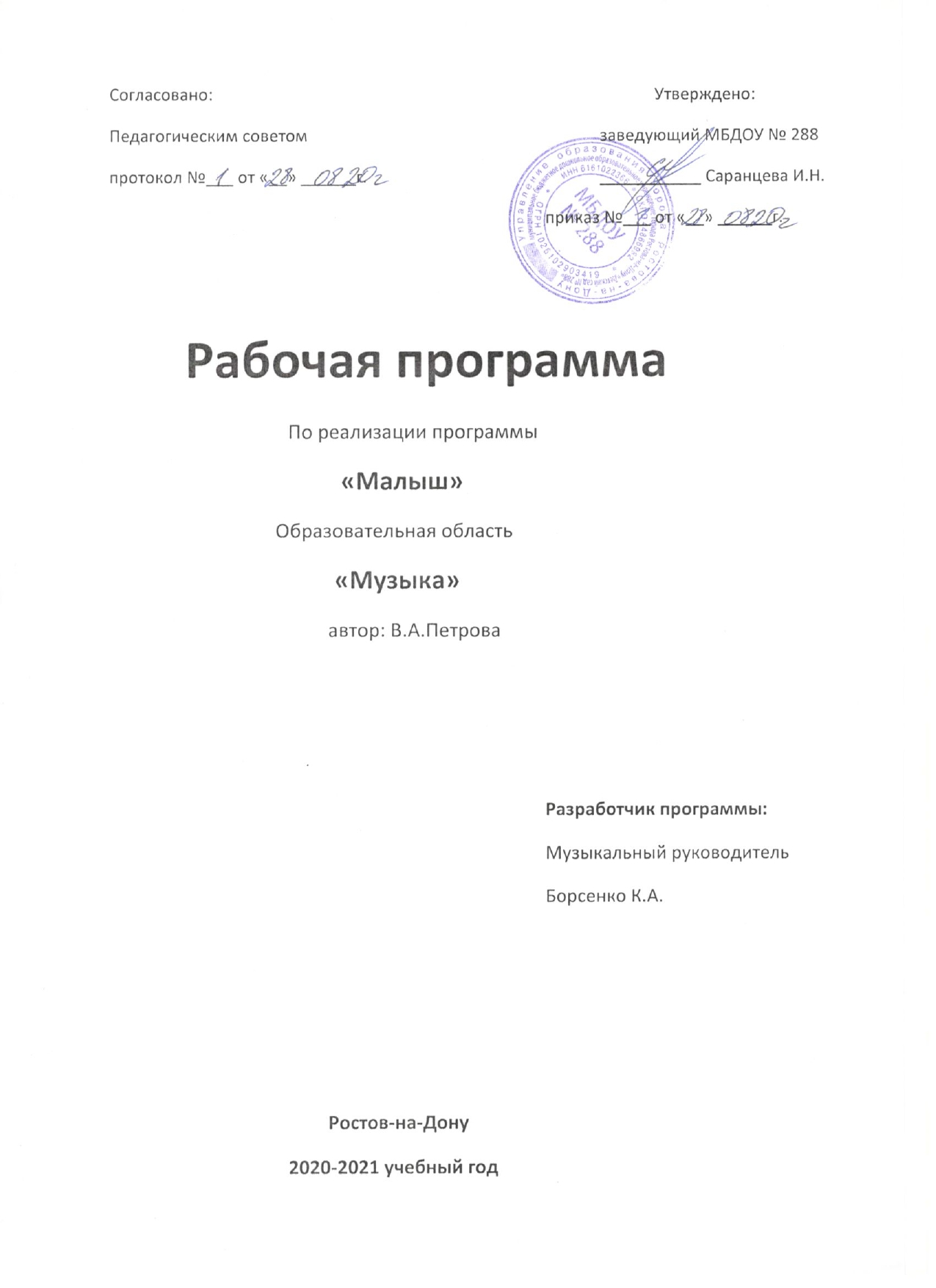 Пояснительная запискаМузыкальные способности у ребенка проявляются очень рано. И если правильно заниматься, их становление в раннем детстве происходит  очень легко и естественно. Ребенок до 3-х лет очень эмоционально отзывчив при восприятии музыки. И поэтому очень, важно в этот период развивать музыкальность у малышей.Данная рабочая модифицированная программа «Развитие музыкальности у детей 3-его года жизни» разработана на основе программ: « Программа воспитания и обучения в детском саду» (редактор Васильева М.А.) и программа «Малыш» (автор Петрова В.А.). Программа «Малыш» рекомендована «Министерством общего и профессионального образования Российской Федерации» в 1998 году.Программа предусматривает развитие музыкальных способностей у детей только раннего возраста во всех доступных им видах музыкальной деятельности, способствуя приобщению детей  к миру музыкальной культуры.Чтобы прививать детям интерес и любовь к музыке, важно использовать слушание классической  музыки. Ребенок очень восприимчив ко всему подлинному, прекрасному и поэтому уже в раннем возрасте важно воспитывать детей на шедеврах мирового искусства, расширять их представления о музыки разных времен и стилей. С этой целью в основу программы «Малыш» легли произведения классического репертуара, богатый диапазон которого предполагает свободу выбора того или иного музыкального произведения с учетом уровня подготовки и развития конкретного ребенка.В программу «Малыш» включены рассказы, иллюстрируемые музыкой, которые помогают ребенку эмоционально воспринимать музыку. Разнообразен репертуар музыкальных игр.Программа «Малыш» полностью обеспечена методическими материалами, куда входят:- сама программа- хрестоматия музыкального репертуара с методическими рекомендациями- аудиокассета с записью классической музыки.В разделах программы определены задачи работы, ее показатели и методика. Предложены вопросы, которые помогают организовать работу с учетом особенностей развития малышей.Цель программы:- Развитие музыкальных способностей у детей 3-его года жизни во всех доступных им видах музыкальной деятельности.- Приобщение на раннем этапе дошкольного детства к миру музыкальной культуры, высоким духовным ценностям.Задачи:- Воспитывать интерес к музыке, желание слушать ее и подпевать.- Выполнять простейшие танцевальные движения.По программе «Малыш» с детьми 3-его года жизни проводится 2 музыкальных занятия в неделю по 7-9 минут и слушание классической музыки в свободной деятельности детей.Музыкальное развитие детей осуществляется во время непосредственно образовательной деятельностью (НОД) и в повседневной жизни (в режимных моментах и в работе с родителями). Во время НОД используются различные игровые технологии.НОД строится следующим образом:- вводная часть.Музыкально - ритмические упражнения.Цель: Настроить ребенка на занятие и развивать навыки основных и танцевальных движений, которые будут использованы в плясках и танцах.- основная часть.Слушание музыки.Цель: Научить ребенка вслушиваться в звучание мелодии и аккомпанемента, создающих художественно- музыкальный образ, и эмоционально на него реагировать.Подпевание и пение.Цель: Развивать вокальные задатки ребенка, учить чисто интонировать мелодию, петь без напряжения в голосе, а также начинать и оканчивать пение вместе с воспитателем.В основную часть НОД могут включаться и музыкально- дидактические игры, направленные на знакомство с детскими музыкальными инструментами, развитие памяти и воображения, музыкально- сенсорных способностей.- заключительная часть.Игра или пляскаЦель: Доставить эмоциональное наслаждение ребенку, вызвать чувство радости от совершаемых действий, интерес и желание приходить на музыкальные занятия.К концу года дети 1 младшей группы могут:- Узнавать знакомые мелодии и различать высоту звуков (высокий - низкий)- Вместе с воспитателем подпевать в песне музыкальные фразы.- Двигаться в соответствии с характером музыки.- Выполнять движения: притопывать ногой, хлопать в ладоши, поворачивать кисти рук.- Различать и называть музыкальные инструменты (погремушка, бубен).Педагогическая диагностикаДиагностика проходит по разделам: восприятие музыки, пение и подпевание, чувство ритма. В каждом разделе четко описываются задания, оценки и ее критерии, по которым можно выявить уровень развития музыкальных способностей.В заданиях продумывается материал доступный для детей этого возраста.Диагностирование проходит на непосредственно образовательной деятельности 2 раза в год: начальная диагностика в октябре - ноябре и итоговая в апреле- мае.Диагностика включает в себя:- создание благоприятного микроклимата и рабочей атмосферы на диагностическом занятии (не создавать состояния напряжения, дети не должны знать, что являются объектами наблюдения)- проявление приветливого отношения к каждому ребенку.- фиксирование результатов проводить параллельно выполнению заданий (на диагностических занятиях должен присутствовать педагог для ведения протокола).Результаты диагностических занятий дают возможность музыкальному руководителю:- Определить динамику развития детей в освоении данной программы.- Наметить необходимые способы оказания помощи отдельным детям по определенным видам музыкальной деятельности.- Проанализировать эффективность своей педагогической деятельности.Наглядно-методическое оборудование: погремушки, листья из картона на палочках (для танцев), снежинки, плакаты с тематическими картинками, портреты композиторов, детские музыкальные инструменты (шумовые, ударные, духовые),  колонка, фортепиано, ИКТ технологии (доска и видеопроектор).Содержание учебной программыКалендарно-тематический план непосредственно-образовательной деятельности группы общеразвивающей направленности для детей 2-3 лет.Литература: Программа развития музыкальности у детей раннего возраста (3-й год жизни) «Малыш». Петрова В.А.Хрестоматия к программе «Малыш» для детей 3-го года жизни (часть 1, 2) М.2000Разделы  Задачи Методы  и приёмыТребования к знаниямСлушание музыки- учить детей внимательно слушать спокойные и бодрые песни, музыкальные пьесы разного характера;- понимать и эмоционально реагировать на содержание;- учить различать звуки по высоте.- выразительное исполнение произведений на фортепиано и металлофоне;- наглядные приёмы (показ игрушки или картинки);- задания на активизацию музыкальной памяти, воображения и музыкального творчества в рассказах иллюстрируемых музыкой;- короткие пояснения;- использование музыкальных инструментов для слушания;- поощрение детей.- узнавать знакомые мелодии;- различать высоту звуков (высокий - низкий);- узнавать музыку изобразительного характера;- различать и называть музыкальные инструменты (погремушки, бубен);- понимать и эмоционально реагировать на содержание  ( о чём, о ком поётся);- слушать произведения от начала до конца. Подпевание и пение- вызывать активность детей при подпевании и пении, стремление внимательно вслушиваться в песню;- развивать и укреплять первоначальные певческие интонации;- постепенно приучать к сольному пению.- эмоциональное, выразительное исполнение песни педагогом;- показ отдельных певческих моментов (как петь протяжно, отрывисто и т.д.);- словесные указания - образный рассказ о содержании произведения;- использование игрушек, картинок, которые помогут понять содержание песни;- игровые приёмы;- поощрение  активных детей и помощь более робким. - узнавать знакомые песни;- петь без напряжения естественным голосом не опережая и не вторя, выдерживать паузы;- вместе начинать и заканчивать пение;- слушать вступление и заключение;- верно передавать направление мелодии и ритмический рисунок песни;- вместе с воспитателем подпевать в песне музыкальные фразы.Музыкально- ритмические движения                      - развивать эмоциональность и образность восприятия музыки через движения;- формировать способность воспринимать и воспроизводить движения, показываемые взрослым;- учить детей начинать движения с началом музыки и заканчивать с ее окончанием;- развивать двигательную сферу, внимание, память.- чёткий, эмоциональный показ педагогом музыкально- ритмических движений; - короткие указания;- использование различных игрушек, шапочек, масок и других атрибутов в сюжетно- ролевых играх;- выполнение движений по показу воспитателя, в дальнейшем предоставить возможность действовать самостоятельно;- поощрение удачных движений детей и помощь тем, кто затрудняется.- двигаться и менять движения в соответствии с характером музыки;- начинать  движения с первыми звуками музыки и заканчивать с её окончанием;- передавать музыкальные образы в движениях;- выполнять ходьбу с высоким и низким подниманием ног;- бег на носочках;- выполнять плясовые движения в кругу, в парах, врассыпную;- менять движения с изменением характера музыки или содержания;- выполнять несложные танцевальные движения.МесяцТемаДатаАкадем.часСентябрьПение «Я на лошади скачу»02.09.20201СентябрьПение «Я на лошади скачу»07.09.20201СентябрьСлушание в игровой форме «Кто это?»09.09.20201СентябрьСлушание в игровой форме «Кто это?»14.09.20201СентябрьМузыкальное упражнение «Гопачок»16.09.20201СентябрьМузыкальное упражнение «Гопачок»21.09.20201СентябрьПарная пляска «Приглашение»23.09.20201СентябрьПарная пляска «Приглашение»30.09.20201Итого8МесяцТемаДатаАкадем.часОктябрьМузыкальная игра «Прятки»02.10.20201ОктябрьМузыкальная игра «Прятки»07.10.20201ОктябрьПарная пляска «Приглашение»09.10.20201ОктябрьПение «Я на лошади скачу»14.10.20201ОктябрьМузыкальное упражнение «Бубен»16.10.20201ОктябрьМузыкальное упражнение «Бубен»21.10.20201ОктябрьСлушание произведений В.А.Моцарта23.10.20201Октябрь«Лошадка»28.10.20201Октябрь«Дождик»30.10.20201Итого9МесяцТемаДатаАкадем.часНоябрьМузыкальная игра «Веселые гуси»06.11.20201НоябрьМузыкальная игра «Веселые гуси»11.11.20201НоябрьПение «Машенька-Маша»13.11.20201НоябрьПение «Машенька-Маша»18.11.20201НоябрьСлушание в игровой форме «На чем приехал гость?»20.11.20201НоябрьСлушание в игровой форме «На чем приехал гость?»25.11.20201НоябрьМузыкальное упражнение «Юрочка»27.11.20201Итого7МесяцТемаДатаАкадем.часДекабрьПение и подпевание «Пришла зима»02.12.20201ДекабрьПение и подпевание «Пришла зима»04.12.20201ДекабрьПляска «Пляска с платочками»09.12.20201ДекабрьПляска «Пляска с платочками»11.12.20201ДекабрьМузыкальное упражнение «Юрочка»16.12.20201ДекабрьПляска «Возле елочки мы пляшем»18.12.20201ДекабрьПляска «Возле елочки мы пляшем»23.12.20201ДекабрьПляска «Вот какая елка»25.12.20201Декабрь«Здравствуй, Новый год!»30.12.20201Итого9МесяцТемаДатаАкадем.часЯнварьСлушание «Зима проходит»13.01.20211ЯнварьСлушание «Зима проходит»15.01.20211ЯнварьМузыкальная игра «Зайки»20.01.20211ЯнварьМузыкальная игра «Зайки»22.01.20211ЯнварьПляска «Возле елочки мы пляшем»27.01.20211ЯнварьПляска «Возле елочки мы пляшем»29.01.20211Итого6МесяцТемаДатаАкадем.часФевральСлушание произведений И.С.Баха03.02.20211ФевральСлушание произведений П.И.Чайковского05.02.20211ФевральМузыкальная игра «Аленка»10.02.20211ФевральМузыкальная игра «Аленка»12.02.20211ФевральМузыкальное упражнение «Погремушки»17.02.20211ФевральМузыкальное упражнение «Погремушки»19.02.20211ФевральСлушание произведений П.И.Чайковского24.02.20211ФевральСлушание «Зима проходит»26.02.20211Итого8МесяцТемаДатаАкадем.часМартСлушание «Зима проходит»03.03.20211МартСлушание «Веснянка»05.03.20211МартПение и подпевание «Веснянка»10.03.20211МартСлушание и подпевание «Пастушок»12.03.20211МартСлушание и подпевание «Пастушок»17.03.20211МартПесня для слушания «Белочка»19.03.20211МартПесня для слушания «Белочка»24.03.20211МартПляска «Калинка»26.03.20211МартПляска «Калинка»31.03.20211Итого8МесяцТемаДатаАкадем.часАпрельПесня для слушания «Ласковая песенка»02.04.20211АпрельПесня для слушания «Ласковая песенка»07.04.20211АпрельМузыкальное упражнение «Султанчики»09.04.20211АпрельМузыкальное упражнение «Султанчики»14.04.20211АпрельМузыкальная игра «Ой, что за народ?»16.04.20211АпрельМузыкальная игра «Ой, что за народ?»21.04.20211Апрель«Солнышко»23.04.20211Апрель«Солнышко»28.04.20211Апрель«Все ребыта любят мыться»30.04.20211Итого9МесяцТема	ДатаАкадем.часМайПесня для слушания «Веснянка»05.05.20211МайМузыкальная игра «Колечки»07.05.20211МайМузыкальная игра «Колечки»12.05.20211МайСлушание произведений Д.Шостаковича14.05.20211МайСлушание произведений Д.Шостаковича19.05.20211Май«Купание Наташи» 21.05.20211Май«Птички и кот»26.05.20211Май«Птички и кот»28.05.20211Итого8ВСЕГО73ч